АКЦИЯ «ПОЗДРАВЛЯЕМ»Цель: воспитание уважения к подвигам военнослужащих, защитников Отечества, формирование готовности к защите Родины.Задачи:формировать активную гражданскую позицию;укреплять среди молодого поколения чувство уважения к участникам боевых действий;воспитывать патриотизм на примере подвига.Участники: члены тимуровского отряда.Ответственные: А.В.Болтуцкая, педагог-организатор.В Афганистане добросовестно выполняли свой воинский долг воины многих национальностей. Среди них были и белорусы, наши земляки: Мамчиц Н.И., Гурбан А.И., Телеховец А.В., Кукуло Г.Г. Они являются жителями деревень Юшевичи и Затурья, все работают в ОАО «Юшевичи». Н.И.Мамчиц – частый гость в нашем учреждении образования.  Участникам акции предлагалось отдать дань уважения участникам боевых действий, являющихся нашими земляками.Воины-интернационалисты были поздравлены со своим праздником и с Днём защитника Отчества.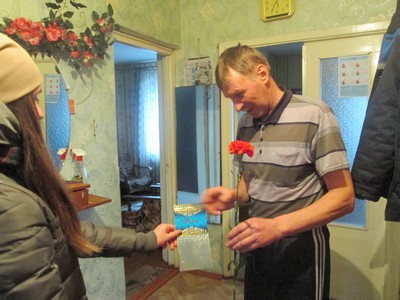 